NAME: MBADINUJU TOBE DAVIDMATRIC NO: 17/ENG01/016COURSE CODE: CHE 312COURSE TITLE: PROCESS INSTRUMENTATION1. A chemical process diagram (CPD) is a diagram commonly used in chemical and process engineering to indicate the general flow of plant processes and equipment. The displays the relationship between major equipment of a plant facility (CPD) and does not show minor details such as piping details and designations. Another commonly used term for a CPD is a flowsheet.Typically, chemical process diagrams of a single unit process will include the following: Process pipingMajor equipment itemsConnections with other systemsMajor bypass and recirculation (recycle) streamsOperational data (temperature, pressure, mass flow rate, density, etc.), often by stream references to a mass balance.Process stream names2. P&IDs also play a significant role in the maintenance and modification of the process after initial build. Modifications are red-penned onto the diagrams and are vital records of the current plant design. They are also vital in enabling development of; Control and shutdown schemesSafety and regulatory requirementsStart-up sequencesOperational understanding.2b. divisions include: EquipmentLines with size installation and materialsControl valves and instrumentation loopsPneumatic/electric actuators3a.    Gate Valve symbol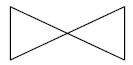 Normally Closed Gate Valve symbol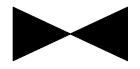 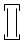 Clamped Flange Coupling symbol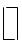 Coupling symbol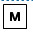 Magnetic Flow Meter symbol